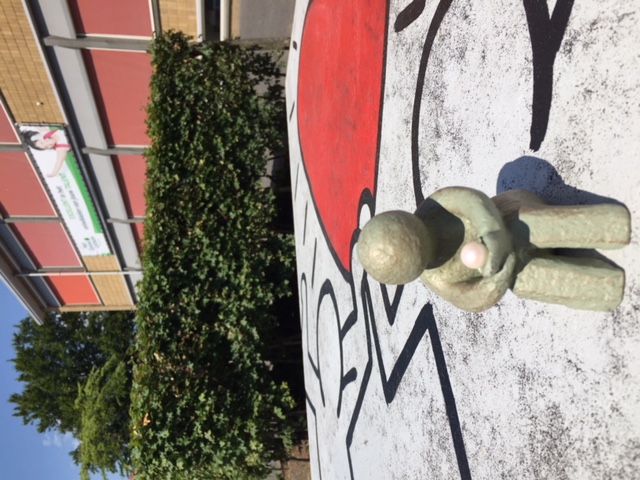 INHOUDSOPGAVEHet profielwerkstuk algemeen									pagina 3Wat is een profielwerkstuk?Waar moet een profielwerkstuk aan voldoen?Algemene informatie Het verslag 												pagina 6Logboek												pagina 7			Evaluatieverslag											pagina 8Tijdpad 												pagina 9Beoordelingsmodel 											pagina 10HET PROFIELWERKSTUK ALGEMEENElke leerling die in het vmbo de gemengde leerweg volgt, moet als onderdeel van zijn schoolexamen (se) een profielwerkstuk maken. In deze handleiding staat wat een profielwerkstuk is, wat de eisen zijn van het profielwerkstuk en er wordt uitgelegd wat er van de leerlingen wordt verwacht. Wat is een profielwerkstuk?Het profielwerkstuk is een werkstuk (een praktische opdracht) waarin je je verdiept in een onderwerp dat past binnen jouw eigen gekozen profiel of keuzevak. In overleg met je vakdocent kies je een onderwerp. Het profielwerkstuk wordt beoordeeld met een onvoldoende, voldoende of goed. Je moet minimaal een voldoende halen. Er zijn twee personen die het profielwerkstuk beoordelen (de vakdocent en de profielwerkstukbegeleider). De beoordeling is gebaseerd op het proces, het product (het profielwerkstuk zelf), het verslag en de presentatie. Gedurende het op proces vindt er twee keer een tussenbeoordeling plaats. Deze zijn bedoeld om te kijken wat er nog verbeterd kan worden. De eindbeoordeling is enkel gebaseerd op het derde beoordelingsmoment. Tijdens de eindbeoordeling word je als tweetal beoordeeld, maar omdat je een individueel verslag maakt, kan het eindresultaat toch verschillen. Waar moet het profielwerkstuk aan voldoen?Aan de onderstaande voorwaarden moet het profielwerkstuk voldoen:Het profielwerkstuk is een verdieping van het eigen gekozen profiel of keuzevakHet profielwerkstuk maak je met z’n tweeën.Het profielwerkstuk kan verschillende vormen aannemen, het kan bijvoorbeeld een fysiek werkstuk zijn, een evenement dat jij organiseert of een werkstuk op papier of video/vlog.Het profielwerkstuk heeft een tijdsinvestering van ongeveer 30 klokuren.Naast je profielwerkstuk maak je een verslag dat bestaat uit:Een voorbladEen inhoudsopgaveJe onderwerpJe hoofd- en deelvragenEen kostenberekening  Een logboekEen evaluatieVerderop in dit document worden bovenstaande punten nog verder uitgewerkt. Je levert dit verslag geprint en in een mapje of gebonden in bij je profielwerkstukbegeleider. Je presenteert je profielwerkstuk twee keer. Eén keer voor je praktijkdocent en je profielwerkstukbegeleider en één keer voor een groter publiek in de aula. De eerste presentatie zal vooral over het proces gaan. Je vertelt aan je praktijkdocent en je profielwerkstukbegeleider wat je hebt gedaan, hoe dat ging en je laat je eindproduct zien. De tweede presentatie is voor een groter publiek en daarbij mag je dan ook flink uitpakken (denk aan een marktkraam, een vlog, flyers, een PowerPointpresentatie enz. enz.)! Voor de eerste presentatie krijg je een onvoldoende, voldoende of goed (je moet minimaal een voldoende halen).Je wordt beoordeeld op het proces, het product en de presentatie. Je verslag (met daarin onder andere je logboek en evaluatie) worden hier ook in meegenomen. Bij de presentatie in de aula is er een publieksprijs te winnen. Algemene informatie Zoals hierboven beschreven lever je dus eigenlijk twee producten in. Ten eerste je profielwerkstuk zelf. Je profielwerkstuk kan veel verschillende vormen aannemen en ziet er bij iedereen anders uit. Zo kan je bijvoorbeeld een fysiek werkstuk maken, een evenement organiseren of een schriftelijk werkstuk maken. Je kiest jouw onderwerp in overleg met je praktijkdocent. Naast je profielwerkstuk, maak je ook een verslag waarin je het proces vastlegt. Dit verslag ziet er bij iedereen min of meer hetzelfde uit. Bovenstaande punten (onder andere onderwerp, hoofd- en deelvragen, plan van aanpak, kostenberekening, logboek en evaluatieverslag) komen hierin terug. Dit verslag lever je uitgeprint en in een mapje of gebonden in bij je praktijkdocent. Wanneer je pws bestaat uit een schriftelijk werkstuk, mag je je verslag met bovenstaande punten hierin verwerken. HET VERSLAG Naast je profielwerkstuk zelf lever je dus een verslag in. Elke leerling maakt zijn/haar eigen verslag. Wat moet er allemaal in je verslag komen te staan? Voorblad Je begint met een mooi voorblad dat past bij jouw profielwerkstuk.Inhoudsopgave Je maakt een inhoudsopgave met paginanummering.OnderwerpJe omschrijft in een aantal zinnen welk onderwerp jij gekozen hebt voor je profielwerkstuk en waarom je dit onderwerp hebt gekozen. Ook benoem je met wie je hebt samengewerkt en wie je begeleider is.  Hoofd- en deelvragenJe omschrijft je hoofd- en deelvragen. Zorg voor één hoofdvraag en minimaal twee deelvragen. KostenberekeningGeef schematisch weer welke kosten je gemaakt hebt bij de uitvoering van je profielwerkstuk. Voeg ook een materialenlijst en eventuele schetsen en tekeningen toe. LogboekJe logboek is eigenlijk een soort dagboek. Je geeft weer wat je wanneer doet en welke afspraken je maakt. Je gebruikt het logboek verderop uit dit document. Net als de rest van je verslag maak je je logboek individueel. EvaluatieJe maakt een evaluatie (iedere leerling individueel). Verderop in dit document staat precies omschreven wat er in deze evaluatie moet staan.LOGBOEKVul je logboek gedurende het proces steeds aan. Hieronder staat een voorbeeld van een logboek. Neem dit over en vul met extra regels in de tabel aan.EVALUATIEJe maakt een evaluatie (laatste onderdeel van je verslag) waarin je terugkijkt op de voorbereiding, de uitvoering en de presentatie. Dit lever je uiterlijk donderdag 13 februari 2020 in bij je begeleider. Maak een goed lopende evaluatie en beantwoord in ieder geval de volgende vragen in je evaluatie: Voorbereiding:Als je terugkijkt, wat vind je van het onderwerp dat je hebt gekozen voor je profielwerkstuk? Leg je antwoord uit. Hoe ging het bedenken van de hoofd- en deelvragen? Leg je antwoord uit.Uitvoering: Hoe ben je te werk gegaan en hoe is dat gegaan? Had je achteraf iets op een andere manier willen aanpakken?Hoe ging het beantwoorden van hoofd- en deelvragen? Leg je antwoord uit. Hoe ging het met het invullen van het logboek? Leg je antwoord uit. Hoe verliep de samenwerking? Wat ging goed en wat kon beter? Leg je antwoord uit. Presentatie: Hoe verliep de voorbereiding op de presentatie? Leg je antwoord uit. Hoe verliepen je presentaties? Welk materiaal had je meegenomen/gemaakt? Hoe kwam je over? Wat vond het publiek ervan? Wat zou je de volgende keer anders doen?TIJDPAD * Dit blad is voor de docent/begeleider en de leerling. Het geeft weer wat er verwacht wordt in het pws. Voor verduidelijking zie de pws-handleiding.BEOORDELINGSMODEL Naam leerling: Naam medeleerling: Profiel: Naam leerling: Naam medeleerling: Profiel: Naam leerling: Naam medeleerling: Profiel: Naam leerling: Naam medeleerling: Profiel: Naam leerling: Naam medeleerling: Profiel: Naam leerling: Naam medeleerling: Profiel: datumtijdsduurplaatsactiviteit afspraken en opmerkingenWaar heb je de informatie gevonden (bronnen)?Naam:Begeleider:Mentor: Profiel:  Z&W  HBR  PIE M&T GROEN D&P BWI     Eerste beoordelingsmoment (week ?)Oriëntatie- of keuzefaseTweede beoordelingsmoment (week ?)Onderzoeks- of ontwerpfaseTweede beoordelingsmoment (week ?)Onderzoeks- of ontwerpfaseTweede beoordelingsmoment (week ?)Onderzoeks- of ontwerpfasePresentatiefase Derde beoordelingsmoment (VOOR week ?)Onderwerp kiezen.Hoofd- en deelvragen maken.Logboek maken.↔Hoofd- en deelvragen definitief maken.Schetsen en tekeningen maken.Materiaallijsten maken.Logboek verder aanvullen.→Antwoord op de hoofd- en deelvragen gereed.Titel PWS vaststellen.Werkstuk, schaalmode, vlog of activiteit gereed.Verslag gereed.Presentatie (voor docent/begeleider)ProductProcesVerslag↓↓↓Informatie zoeken en opslaan.Antwoord geven op de hoofd- en deelvragen.Werken aan werkstuk, schaalmodel, vlog of activiteit.Werken aan verslag.Antwoord geven op de hoofd- en deelvragen.Werken aan werkstuk, schaalmodel, vlog of activiteit.Werken aan verslag.Antwoord geven op de hoofd- en deelvragen.Werken aan werkstuk, schaalmodel, vlog of activiteit.Werken aan verslag.PresenterenGo or no goPresenterenEindbeoordelingOp dit punt moeten de hoofd- en deelvragen of de uitwerking van het aangeboden onderwerp duidelijk zijn voor een go/no go. Presentatie voor docent/begeleider (VOOR week ?).Presentatie voor belangstellenden ? op de marktavond in de aula.O-V-G +publieksprijs marktavondEerste beoordelingsmoment (week ?)Oriëntatie- of keuzefasevaardighedenonvoldoendevoldoendegoedBeoordeling-opmerkingenZetten geen stappen.Hebben geen planning.Houden logboek niet bij.Verwerken geen feedback.zetten stappen met hulp van begeleider.hebben een planning (met knelpunten).houden logboek voldoende bij.verwerken feedback voldoende.Werken zelfstandig.Hebben een uitvoerbare planning gemaakt.Houden logboek goed bij.Verwerken feedback goed in hun uitvoering.O-V-Gplan van aanpakonvoldoendevoldoendegoedBeoordeling-opmerkingenHebben geen plan van aanpak.Hebben geen taakverdeling.Plan van aanpak is niet uitvoerbaar.Hebben een plan van aanpak.Hebben een taakverdeling.Hebben een voldoende uitvoerbaar plan van aanpak.Hebben een compleet plan van aanpak.Hebben een duidelijke en goede taakverdeling.Hebben een goed uitvoerbaar plan van aanpak.O-V-Ghoofd- en deelvragenonvoldoendevoldoendegoedBeoordeling-opmerkingenHebben geen hoofd- en deelvragen.Hoofd- en deelvragen zijn niet origineel.Hoofd- en deelvragen zijn te beantwoorden binnen de beschikbare tijd.Hoofd- en deelvragen zijn goed uit te voeren binnen de beschikbare tijd.Hoofd- en deelvragen zijn origineel.O-V-Ginformatie zoeken en opslaanonvoldoendevoldoendegoedBeoordeling-opmerkingenHebben geen bronnen gebruikt.Hebben geen overzicht van de gebruikte bronnen.Hebben een paar bronnen gebruikt.Hebben diverse bronnen gebruikt.Hebben een duidelijke bronnenlijst.O-V-GGONO GOFeedbackFeedbackHandtekening pws-begeleiderHandtekening praktijkbegeleiderTweede beoordelingsmoment (week ?)Onderzoeks- of ontwerpfasevaardighedenonvoldoendevoldoendegoedBeoordeling-opmerkingenZetten geen stappen.Hebben geen planning.Houden logboek niet bij.Verwerken geen feedback.Zetten moeizaam stappen met hulp van begeleider.Hebben een planning (met knelpunten).Houden logboek voldoende bij.Verwerken feedback voldoende.Werken zelfstandig.Hebben een uitvoerbare planning gemaakt.Houden logboek goed bij.Verwerken feedback goed in hun uitvoering.O-V-GvooruitgangonvoldoendevoldoendegoedBeoordeling-opmerkingenHebben geen vooruitgang gemaakt sinds het eerste feedbackmoment.Hebben nauwelijks contact gehad met de begeleider.Hebben voldoende vooruitgang geboekt met het maken van het profielwerkstuk.Hebben de begeleider een enkele keer betrokken.Hebben zichtbaar en aantoonbaar vooruitgang gemaakt met het profielwerkstuk.Hebben de begeleider aantoonbaar betrokken.O-V-Gplan van aanpakonvoldoendevoldoendegoedBeoordeling-opmerkingenHebben geen plan van aanpak.Hebben geen taakverdeling.Plan van aanpak is niet uitvoerbaar.Hebben een plan van aanpak.Hebben een taakverdeling.Hebben een voldoende uitvoerbaar plan van aanpak.Hebben een compleet plan van aanpak.Hebben een duidelijke taakverdeling.Hebben een goed uitvoerbaar plan van aanpak.O-V-GHoofd- en deelvragenonvoldoendevoldoendegoedBeoordeling-opmerkingenHebben geen hoofd- en deelvragen of hoofd- en deelvragen zijn niet origineel.Hoofd- en deelvragen zijn te beantwoorden binnen de beschikbare tijd.Hoofd- en deelvragen zijn goed uit te voeren binnen de beschikbare tijd.Hoofd- en deelvragen zijn origineel.O-V-Ginformatie zoeken en  opslaanonvoldoendevoldoendegoedBeoordeling-opmerkingenHebben geen bronnen gebruikt.Hebben geen overzicht van de gebruikte bronnen.Hebben een paar bronnen gebruikt.Hebben diverse bronnen gebruikt.Hebben een duidelijke bronnenlijst.O-V-Gverslag en lay-outonvoldoendevoldoendegoedBeoordeling-opmerkingenGeven nog onvoldoende antwoord op hoofd- en deelvragen. Werken nog niet aan verslag. Lay-out is niet overzichtelijk.Geven voldoende antwoord op hoofd- en deelvragen. Werken aan verslag. lay-out is voldoende. Werken goed aan een antwoord op hoofd- en deelvragen. Werken goed aan verslag. lay-out is goed. O-V-Gprofielwerkstuk onvoldoendevoldoendegoedBeoordeling-opmerkingenHebben geen materiaallijsten.Hebben geen schetsen.Hebben geen uitgewerkte tekeningen.Hebben materiaallijsten.hebben schetsen.hebben uitgewerkte tekeningen.Hebben  goed uitgewerkte materiaal lijsten.Hebben goed uitgewerkte schetsen.Hebben uitgewerkte tekeningen.O-V-GDerde beoordelingsmoment – definitieve beoordeling (VOOR week ?)Presentatiefasevooruitgang (proces)onvoldoendevoldoendegoedBeoordeling-opmerkingenHebben geen vooruitgang gemaakt sinds feedback momentenHebben nauwelijks contact gehad met begeleiderHebben geen feedback verwerkt. Hebben voldoende vooruitgang geboekt met het maken van het profielwerkstuk.Hebben de begeleider een enkele keer betrokken.Hebben feedback voldoende verwerkt.Hebben zichtbaar en aantoonbaar vooruitgang gemaakt met het profielwerkstuk.Hebben de begeleider aantoonbaar betrokken.Hebben feedback goed verwerkt. O-V-Gverslagonvoldoendevoldoendegoed Beoordeling-opmerkingenVoorblad, inhoudsopgave, onderwerp, hoofd- en deelvragen, kostenberekening, logboek en evaluatieverslag zijn onvoldoende uitgewerkt.Lay-out en opmaak zijn niet overzichtelijk.SpelfoutenGeen illustraties gebruikt.Voorblad, inhoudsopgave, onderwerp, hoofd- en deelvragen, kostenberekening, logboek en evaluatieverslag zijn voldoende uitgewerkt.Lay-out en opmaak zijn voldoende. Een enkele spelfout.Enkele illustraties gebruikt.Voorblad, inhoudsopgave, onderwerp, hoofd- en deelvragen, kostenberekening, logboek en evaluatieverslag zijn goed uitgewerkt.Lay-out en opmaak zijn goed.Nauwelijks spelfouten.Illustraties ondersteunen het verslag.O-V-GprofielwerkstukonvoldoendevoldoendegoedBeoordeling-opmerkingenHebben geen aantoonbaar eindproduct.Hebben geen materiaallijsten, schetsen en/of uitgewerkte tekeningen.Hebben een aantoonbaar eindproduct.Hebben materiaallijsten, schetsen en/of uitgewerkte tekeningen.Hebben een goed en mooi uitgewerkt eindproduct. Hebben goed uitgewerkte materiaallijsten, schetsen en/of uitgewerkte tekeningen. O-V-Gpresentatie onvoldoendevoldoendegoedBeoordeling-opmerkingenHebben in hun presentatie het proces onvoldoende uitgelegd en het is onduidelijk hoe het eindproduct tot stand is gekomen. Hebben  in hun presentatie het proces redelijk uitgelegd en duidelijk laten zien hoe hun eindproduct tot stand is gekomen. Hebben in hun presentatie het proces goed uitgelegd en duidelijk laten zien hoe hun eindproduct tot stand is gekomen. O-V-G